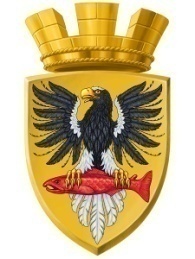 Р О С С И Й С К А Я  Ф Е Д Е Р А Ц И ЯКАМЧАТСКИЙ КРАЙП О С Т А Н О В Л Е Н И ЕАДМИНИСТРАЦИИ ЕЛИЗОВСКОГО ГОРОДСКОГО ПОСЕЛЕНИЯОт 26.12.2018 года                                                                                                        № 2355-п         г.ЕлизовоО размещении в федеральной информационной адресной системе сведений об адресах присвоенных объектам адресации – помещениям в многоквартирном доме № 2 по          ул. Школьная в г. ЕлизовоРуководствуясь ч.3 ст.5 и ч.3 ст.9 Федерального закона от 28.12.2013 №443-ФЗ «О федеральной информационной адресной системе и о внесении изменений в Федеральный закон «Об общих принципах организации местного самоуправления в Российской Федерации», ст. 14 Федерального закона от 06.10.2003 № 131-ФЗ «Об общих принципах организации местного самоуправления в РФ», Уставом Елизовского городского поселения, Приказом Минфина России от 05.11.2015 №171н «Об утверждении Перечня элементов планировочной структуры, элементов улично-дорожной сети, элементов объектов адресации, типов зданий (сооружений), помещений, используемых в качестве реквизитов адреса, и Правил сокращенного наименования адресообразующих элементов», в целях актуализации информации в федеральной информационной адресной системе,ПОСТАНОВЛЯЮ:1. Разместить в федеральной информационной адресной системе сведения об адресах, присвоенных объектам адресации - помещениям в многоквартирном доме № 2 по ул. Школьная в г. Елизово, ранее не размещенные в государственном адресном реестре, согласно приложению к настоящему постановлению.2. Направить данное постановление в федеральную информационную адресную систему для внесения сведений установленных данным постановлением.Муниципальному казенному учреждению «Служба по обеспечению деятельности администрации Елизовского городского поселения» опубликовать (обнародовать) настоящее постановление в средствах массовой информации и разместить в информационно-телекоммуникационной сети «Интернет» на официальном сайте администрации Елизовского городского поселения.Контроль за исполнением настоящего постановления возложить на руководителя Управления архитектуры и градостроительства администрации Елизовского городского поселения.Глава администрации Елизовского городского поселения                                                    Д.Б. ЩипицынПриложение к постановлению администрации Елизовского городского поселенияОт 26.12.2018 №2355-пПомещение,с кадастровым номером 41:05:0101006:1811,с кадастровым номером 41:05:0101006:1811,с кадастровым номером 41:05:0101006:1811,с кадастровым номером 41:05:0101006:1811,Россия,Россия,Камчатский край,Камчатский край,Елизовский муниципальный район,Елизовский муниципальный район,Елизовское городское поселение,Елизовское городское поселение,Елизовское городское поселение,Елизовское городское поселение,Елизовское городское поселение,Елизовское городское поселение,Елизово г.,Школьная ул.,Школьная ул.,Школьная ул.,д.2,кв.1.кв.1.кв.1.кв.1.кв.1.Помещение,с кадастровым номером 41:05:0101006:1812,с кадастровым номером 41:05:0101006:1812,с кадастровым номером 41:05:0101006:1812,с кадастровым номером 41:05:0101006:1812,Россия,Россия,Камчатский край,Камчатский край,Елизовский муниципальный район,Елизовский муниципальный район,Елизовское городское поселение,Елизовское городское поселение,Елизовское городское поселение,Елизовское городское поселение,Елизовское городское поселение,Елизовское городское поселение,Елизово г.,Школьная ул.,Школьная ул.,Школьная ул.,д.2,кв.3.кв.3.кв.3.кв.3.кв.3.Помещение,с кадастровым номером 41:05:0101006:1813,с кадастровым номером 41:05:0101006:1813,с кадастровым номером 41:05:0101006:1813,с кадастровым номером 41:05:0101006:1813,Россия,Россия,Камчатский край,Камчатский край,Елизовский муниципальный район,Елизовский муниципальный район,Елизовское городское поселение,Елизовское городское поселение,Елизовское городское поселение,Елизовское городское поселение,Елизовское городское поселение,Елизовское городское поселение,Елизово г.,Школьная ул.,Школьная ул.,Школьная ул.,д.2,кв.4.кв.4.кв.4.кв.4.кв.4.Помещение,с кадастровым номером 41:05:0101006:1814,с кадастровым номером 41:05:0101006:1814,с кадастровым номером 41:05:0101006:1814,с кадастровым номером 41:05:0101006:1814,Россия,Россия,Камчатский край,Камчатский край,Елизовский муниципальный район,Елизовский муниципальный район,Елизовское городское поселение,Елизовское городское поселение,Елизовское городское поселение,Елизовское городское поселение,Елизовское городское поселение,Елизовское городское поселение,Елизово г.,Школьная ул.,Школьная ул.,Школьная ул.,д.2,кв.5.кв.5.кв.5.кв.5.кв.5.Помещение,с кадастровым номером 41:05:0101006:1819,с кадастровым номером 41:05:0101006:1819,с кадастровым номером 41:05:0101006:1819,с кадастровым номером 41:05:0101006:1819,с кадастровым номером 41:05:0101006:1819,Россия,Камчатский край,Камчатский край,Елизовский муниципальный район,Елизовский муниципальный район,Елизовское городское поселение,Елизовское городское поселение,Елизовское городское поселение,Елизовское городское поселение,Елизовское городское поселение,Елизовское городское поселение,Елизово г.,Школьная ул.,Школьная ул.,Школьная ул.,д.2,кв.7.кв.7.кв.7.кв.7.кв.7.Помещение,с кадастровым номером 41:05:0101006:1820,с кадастровым номером 41:05:0101006:1820,с кадастровым номером 41:05:0101006:1820,с кадастровым номером 41:05:0101006:1820,Россия,Россия,Камчатский край,Камчатский край,Елизовский муниципальный район,Елизовский муниципальный район,Елизовское городское поселение,Елизовское городское поселение,Елизовское городское поселение,Елизовское городское поселение,Елизовское городское поселение,Елизовское городское поселение,Елизово г.,Школьная ул.,Школьная ул.,Школьная ул.,д.2,кв.9.кв.9.кв.9.кв.9.кв.9.Помещение,с кадастровым номером 41:05:0101006:1821,с кадастровым номером 41:05:0101006:1821,с кадастровым номером 41:05:0101006:1821,с кадастровым номером 41:05:0101006:1821,Россия,Россия,Камчатский край,Камчатский край,Елизовский муниципальный район,Елизовский муниципальный район,Елизовское городское поселение,Елизовское городское поселение,Елизовское городское поселение,Елизовское городское поселение,Елизовское городское поселение,Елизовское городское поселение,Елизово г.,Школьная ул.,Школьная ул.,Школьная ул.,д.2,кв.10.кв.10.кв.10.кв.10.кв.10.Помещение,с кадастровым номером 41:05:0101006:1822,с кадастровым номером 41:05:0101006:1822,с кадастровым номером 41:05:0101006:1822,с кадастровым номером 41:05:0101006:1822,Россия,Россия,Камчатский край,Камчатский край,Елизовский муниципальный район,Елизовский муниципальный район,Елизовское городское поселение,Елизовское городское поселение,Елизовское городское поселение,Елизовское городское поселение,Елизовское городское поселение,Елизовское городское поселение,Елизово г.,Школьная ул.,Школьная ул.,Школьная ул.,д.2,кв.11.кв.11.кв.11.кв.11.кв.11.Помещение,с кадастровым номером 41:05:0101006:1823,с кадастровым номером 41:05:0101006:1823,с кадастровым номером 41:05:0101006:1823,с кадастровым номером 41:05:0101006:1823,Россия,Россия,Камчатский край,Камчатский край,Елизовский муниципальный район,Елизовский муниципальный район,Елизовское городское поселение,Елизовское городское поселение,Елизовское городское поселение,Елизовское городское поселение,Елизовское городское поселение,Елизовское городское поселение,Елизово г.,Школьная ул.,Школьная ул.,Школьная ул.,д.2,кв.12.кв.12.кв.12.кв.12.кв.12.Помещение,с кадастровым номером 41:05:0101006:1815,с кадастровым номером 41:05:0101006:1815,с кадастровым номером 41:05:0101006:1815,с кадастровым номером 41:05:0101006:1815,Россия,Россия,Камчатский край,Камчатский край,Елизовский муниципальный район,Елизовский муниципальный район,Елизовское городское поселение,Елизовское городское поселение,Елизовское городское поселение,Елизовское городское поселение,Елизовское городское поселение,Елизовское городское поселение,Елизово г.,Школьная ул.,Школьная ул.,Школьная ул.,д.2,кв.13.кв.13.кв.13.кв.13.кв.13.Помещение,с кадастровым номером 41:05:0101006:1816,с кадастровым номером 41:05:0101006:1816,с кадастровым номером 41:05:0101006:1816,с кадастровым номером 41:05:0101006:1816,Россия,Россия,Камчатский край,Камчатский край,Елизовский муниципальный район,Елизовский муниципальный район,Елизовское городское поселение,Елизовское городское поселение,Елизовское городское поселение,Елизовское городское поселение,Елизовское городское поселение,Елизовское городское поселение,Елизово г.,Школьная ул.,Школьная ул.,Школьная ул.,д.2,кв.15.кв.15.кв.15.кв.15.кв.15.Помещение,с кадастровым номером 41:05:0101006:1817,с кадастровым номером 41:05:0101006:1817,с кадастровым номером 41:05:0101006:1817,с кадастровым номером 41:05:0101006:1817,Россия,Россия,Камчатский край,Камчатский край,Елизовский муниципальный район,Елизовский муниципальный район,Елизовское городское поселение,Елизовское городское поселение,Елизовское городское поселение,Елизовское городское поселение,Елизовское городское поселение,Елизовское городское поселение,Елизово г.,Школьная ул.,Школьная ул.,Школьная ул.,д.2,кв.16.кв.16.кв.16.кв.16.кв.16.Помещение,с кадастровым номером 41:05:0101006:1818,с кадастровым номером 41:05:0101006:1818,с кадастровым номером 41:05:0101006:1818,с кадастровым номером 41:05:0101006:1818,Россия,Россия,Камчатский край,Камчатский край,Елизовский муниципальный район,Елизовский муниципальный район,Елизовское городское поселение,Елизовское городское поселение,Елизовское городское поселение,Елизовское городское поселение,Елизовское городское поселение,Елизовское городское поселение,Елизово г.,Школьная ул.,Школьная ул.,Школьная ул.,д.2,кв.18.кв.18.кв.18.кв.18.кв.18.Помещение,с кадастровым номером 41:05:0101006:1824,с кадастровым номером 41:05:0101006:1824,с кадастровым номером 41:05:0101006:1824,с кадастровым номером 41:05:0101006:1824,Россия,Россия,Камчатский край,Камчатский край,Елизовский муниципальный район,Елизовский муниципальный район,Елизовское городское поселение,Елизовское городское поселение,Елизовское городское поселение,Елизовское городское поселение,Елизовское городское поселение,Елизовское городское поселение,Елизово г.,Школьная ул.,Школьная ул.,Школьная ул.,д.2,кв.22кв.22кв.22кв.22кв.22Помещение,с кадастровым номером 41:05:0101006:1825,с кадастровым номером 41:05:0101006:1825,с кадастровым номером 41:05:0101006:1825,с кадастровым номером 41:05:0101006:1825,Россия,Россия,Камчатский край,Камчатский край,Елизовский муниципальный район,Елизовский муниципальный район,Елизовское городское поселение,Елизовское городское поселение,Елизовское городское поселение,Елизовское городское поселение,Елизовское городское поселение,Елизовское городское поселение,Елизово г.,Школьная ул.,Школьная ул.,Школьная ул.,д.2,кв.23.кв.23.кв.23.кв.23.кв.23.